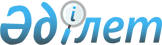 Об установлении публичного сервитутаПостановление акимата Келесского района Туркестанской области от 3 июля 2019 года № 197. Зарегистрировано Департаментом юстиции Туркестанской области 4 июля 2019 года № 5124
      В соответствии с подпунктом 5-1) статьи 17 и пунктом 4 статьи 69 Земельного кодекса Республики Казахстан от 20 июня 2003 года, подпунктом 10) пункта 1 статьи 31 Закона Республики Казахстан от 23 января 2001 года "О местном государственном управлении и самоуправлении в Республике Казахстан" акимат Келесского района ПОСТАНОВЛЯЕТ: 
      1. Установить публичный сервитут акционерному обществу "Казахтелеком" сроком на 3 (три) года без изъятия земельных участков у землепользователей и собственников земель для прокладки и эксплуатации волоконно-оптической линии связи согласно приложению к настоящему постановлению.
      2. Государственному учреждению "Аппарат акима Келесского района" в установленном законодательством Республики Казахстан порядке обеспечить:
      1) государственную регистрацию настоящего постановления в территориальном органе юстиции;
      2) направление копии настоящего постановления в течение десяти календарных дней со дня его государственной регистрации в бумажном и электронном виде на казахском и русском языках в Республиканское государственное предприятие на праве хозяйственного ведения "Республиканский центр правовой информации" для официального опубликования и включения в эталонный контрольный банк нормативных правовых актов Республики Казахстан;
      3) направление копии настоящего постановления в течение десяти календарных дней после его государственной регистрации на официальное опубликование в периодические печатные издания, распространяемых на территории Келесского района;
      4) размещение настоящего постановления на интернет-ресурсе акимата Келесского района после его официального опубликования.
      3. Контроль за исполнением настоящего постановления возложить на заместителя акима района А.Жанбырбаева.
      4. Настоящее постановление вводится в действие по истечении десяти календарных дней после дня его первого официального опубликования. Площади земель для установления публичного сервитута акционерному обществу "Казахтелеком" для прокладки и эксплуатации волоконно-оптической линии связи
      Сноска. Приложение – в редакции постановления акимата Келесского района Туркестанской области от 28.09.2020 № 188 (вводится в действие со дня его первого официального опубликования).
      продолжение таблицы
					© 2012. РГП на ПХВ «Институт законодательства и правовой информации Республики Казахстан» Министерства юстиции Республики Казахстан
				
      Аким района

А. Есбаев
Приложение
к постановлению акимата
Келесского района
от "03" июля 2019 года№ 197
№ п/п
Наименование землепользователей
площадь под действием публичного сервитута (гектар)
в том числе:
в том числе:
в том числе:
в том числе:
в том числе:
№ п/п
Наименование землепользователей
площадь под действием публичного сервитута (гектар)
земли сельскохозяйственного назначения
из них:
из них:
из них:
из них:
№ п/п
Наименование землепользователей
площадь под действием публичного сервитута (гектар)
земли сельскохозяйственного назначения
пашня
из них:
залежь
пастбища
№ п/п
Наименование землепользователей
площадь под действием публичного сервитута (гектар)
земли сельскохозяйственного назначения
пашня
пашня орошаемая
залежь
пастбища
1
2
3
4
5
6
7
8
1
сельский округАктобе
5,8217
5,7864
0,7417
0,2824
-
5,0447
2
населенный пункт Каратобе 
0,3829
-
-
-
-
-
3
населенный пункт Акжар 
0,5520
-
-
-
-
-
4
населенный пункт Бозсу
0,8745
-
-
-
-
-
5
населенный пункт Г.Муратбаев
0,6088
-
-
-
-
-
6
населенный пункт Кокбулак
0,5234
-
-
-
-
-
7
населенный пункт Каратобе 
1,0685
-
-
-
-
-
8
населенный пункт Кызыл аскер 
1,0327
-
-
-
-
-
9
населенный пункт Когерту
0,4200
-
-
-
-
-
10
населенный пункт Жана дауир
0,8712
-
-
-
-
-
11
населенный пункт Ынтымак
0,5254
-
-
-
-
-
12
сельский округ Ошакты
3,1185
3,0903
-
-
-
3,0903
13
населенный пункт Жидели 
0,8210
-
-
-
-
-
14
сельский округ Бирлик
2,7899
2,1598
-
-
-
2,1598
15
населенный пункт Бирлик 
1,8271
-
-
-
-
-
16
населенный пункт Енбекши
0,7640
-
-
-
-
-
17
населенный пункт Ошақты
0,4413
-
-
-
-
-
18
населенный пункт Береке 
0,8063
-
-
-
-
-
19
населенный пункт Сары жылга
1,0013
-
-
-
-
-
20
населенный пункт Коныртобе
0,5666
-
-
-
-
-
21
сельский округ Алпамыс батыр 
0,6031
0,5542
0,176
0,176
 -
0,3782
22
населенный пункт Кауыншы
0,1789
-
-
-
-
-
23
сельский округ Ушкын
0,3979
0,3601
0,1166
0,1166
 -
0,2435
24
населенный пункт Достык
1,3062
-
-
-
-
-
25
населенный пункт Ушкын
0,6356
-
-
-
-
-
26
сельский округ Жамбыл
10,2388
10,2388
-
-
-
10,2388
27
населенный пункт Бекбота
1,0063
-
-
-
-
-
28
населенный пункт Майдабозай
0,6333
-
-
-
-
-
29
сельский округ Бозай
4,8579
2,7765
-
-
-
2,7765
30
сельский округ Биртилек
1,6103
1,5951
0,4548
0,4548
-
1,1403
31
населенный пункт Жолбасшы
0,4308
-
-
-
-
-
32
населенный пункт Димитров 
0,455
-
-
-
-
-
33
населенный пункт Биртилек
0,3680
-
-
-
-
-
34
населенный пункт Амангелди
0,5490
-
-
-
-
-
35
населенный пункт Колтоган
0,6431
-
-
-
-
-
36
населенный пункт 

Керегетас
0,7458
-
-
-
-
-
Всего
49,4771
26,5612
1,4891
1,0298
-
25,0721
прочие земли
земли населенных пунктов
земли пастбищ скота населенного пункта
земли общего пользования (дороги, улицы и площадки)
земли водного фонда
земли промышленности, транспорта, связи, для нужд космической деятельности, обороны, национальной безопасности и иного несельскохозяйственного назначения
9
10
11
132
13
14
-
-
-
-
0,0353
-
-
0,3612
-
-
0,0217
-
-
0,5310
-
-
0,021
-
-
0,8745
-
-
-
-
-
0,6088
-
-
-
-
-
0,5234
-
-
-
-
-
1,0685
-
-
-
-
-
1,0327
-
-
-
-
-
0,4200
-
-
-
-
-
0,8712
-
-
-
-
-
0,5254
-
-
-
-
-
-
-
0,0282
-
-
0,8210
-
-
-
-
-
-
-
-
0,6301
-
-
1,8271
-
-
-
-
-
0,7640
-
-
-
-
-
0,4413
-
-
-
-
-
0,8063
-
-
-
-
-
1,0013
-
-
-
-
-
0,5666
-
-
-
-
-
-
-
-
0,0489
-
-
0,1789
-
-
-
-
-
-
-
-
0,0378
-
-
1,3062
-
-
-
-
-
0,6356
-
-
-
-
-
-
-
-
-
-
-
1,0063
-
-
-
-
-
0,6333
-
-
-
-
-
2,0814
-
-
-
-
-
-
-
-
0,0152
-
-
0,4308
-
-
-
-
-
0,455
-
-
-
-
-
0,3680
-
-
-
-
-
0,5490
-
-
-
-
-
0,6431
-
-
-
-
-
0,7458
-
-
-
-
-
22,0777
-
-
0,8382
-